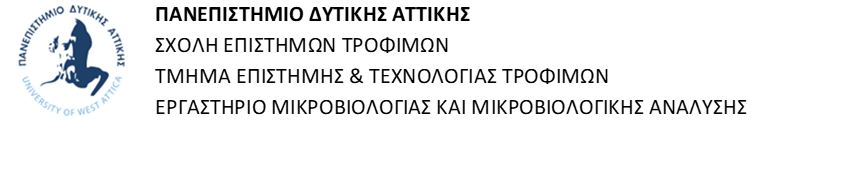 ΟΜΑΔΕΣ ΕΡΓΑΣΤΗΡΙΟΥ ΜΙΚΡΟΒΙΟΛΟΓΙΑΣ ΤΡΟΦΙΜΩΝ ΚΑΙΜΙΚΡΟΒΙΟΛΟΓΙΚΗΣ ΑΝΑΛΥΣΗΣ ΤΩΝ ΤΜΗΜΑΤΩΝ  Δ2 ΚΑΙ Δ4 (Ε.Ε 23-24)ΤΕΤΑΡΤΗ Δ2 ΟΜΑΔΑ Α : Από ΑΝΑΣΤΑΣΟΠΟΥΛΟΥ ΘΕΟΔΩΡΑ μέχρι και ΜΠΑΚΛΑΤΣΗ ΝΑΤΑΛΙΑ- ΡΟΔΟΠΗ  ΤΕΤΑΡΤΗ Δ2  ΟΜΑΔΑ Β: Από ΜΠΕΝΟΒΙΑΣ ΓΕΩΡΓΙΟΣ  μέχρι και ΤΣΑΓΚΑΚΟΥ ΕΥΣΤΑΘΙΑΠΕΜΠΤΗ Δ4 ΟΜΑΔΑ Α: Από ΚΑΒΕΥΑ-ΚΑLALA SERGE  μέχρι και ΜΑΚΡΗ ΜΑΡΙΑ  ΠΕΜΠΤΗ Δ4 ΟΜΑΔΑ Β: Από ΜΑΡΙΝΑΚΗ ΜΑΡΙΑ μέχρι και ΦΟΥΝΤΟΥΛΑΚΗ ΙΩΑΝΝΑΤΜΗΜΑ Δ2 ΤΕΤΑΡΤΗΣ (10:00-14:00)  ΟΜΑΔΑ Α         ΤΜΗΜΑ ΤΕΤΑΡΤΗΣ Δ2 (10:00-14:00) ΟΜΑΔΑ Β20/03, 27/03, 03/04, 10/04, 17/04, 24/04                     15/05, 22/05, 29/05, 05/06, 12/06, 19/06 ΤΜΗΜΑ Δ4 ΠΕΜΠΤΗΣ (10:00-14:00 ) ΟΜΑΔΑ Α        ΤΜΗΜΑ Δ4 (ΠΕΜΠΤΗΣ 10:00-14:00) ΟΜΑΔΑ Β                                                         21/03, 28/03, 04/04, 11/04, 18/04, 25/04                      16/05, 23/05, 30/05, 06/06, 13/06, 20/06                                                                                                                               Β.ΚΥΡΑΝΑ